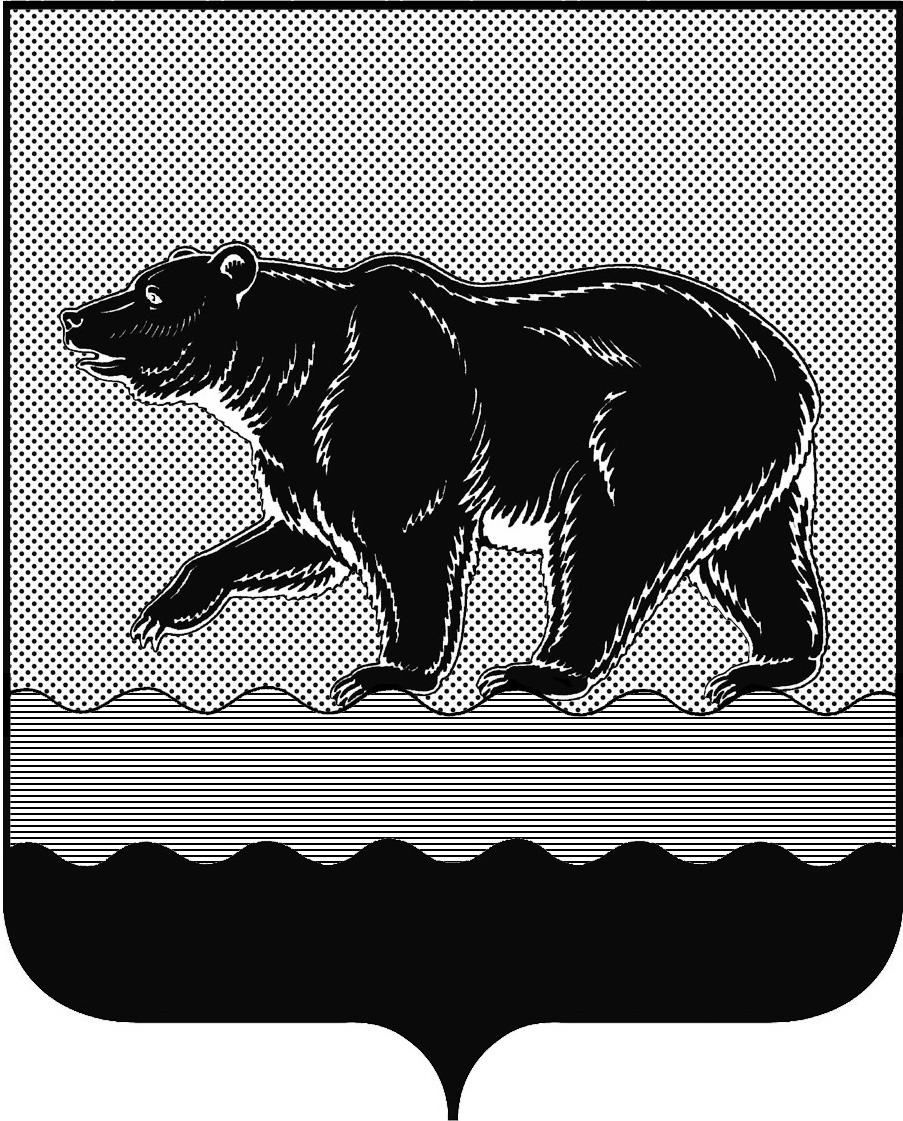 СЧЁТНАЯ ПАЛАТАГОРОДА НЕФТЕЮГАНСКА16 микрорайон, 23 дом, помещение 97, г. Нефтеюганск, 
Ханты-Мансийский автономный округ - Югра (Тюменская область), 628310  тел./факс (3463) 20-30-55, 20-30-63 E-mail: sp-ugansk@mail.ruwww.admugansk.ruЗаключение на проект изменений в муниципальную программу 
«Защита населения и территории от чрезвычайных ситуаций, обеспечение первичных мер пожарной безопасности в городе Нефтеюганске»Счётная палата города Нефтеюганска на основании статьи 157 Бюджетного кодекса Российской Федерации, Положения о Счётной палате города Нефтеюганска, рассмотрев проект постановления администрации города Нефтеюганска «О внесении изменений в постановление администрации города Нефтеюганска от 15.11.2018 № 592-п «Об утверждении муниципальной программы «Защита населения и территории от чрезвычайных ситуаций, обеспечение первичных мер пожарной безопасности в городе Нефтеюганске» (далее по тексту – проект изменений), сообщает следующее:1. При проведении экспертно-аналитического мероприятия учитывалось наличие экспертизы проекта изменений:1.1. Департамента финансов администрации города Нефтеюганска на предмет соответствия бюджетному законодательству Российской Федерации и возможности финансового обеспечения его реализации из бюджета города Нефтеюганска;1.2. Департамента экономического развития администрации города Нефтеюганска на предмет соответствия:- проект изменений Порядку принятия решения о разработке муниципальных программ города Нефтеюганска, их формирования, утверждения и реализации, утверждённому постановлением администрации города Нефтеюганска от 18.04.2019 № 77-нп «О модельной муниципальной программе города Нефтеюганска, порядке принятия решения о разработке муниципальных программ города Нефтеюганска, их формирования, утверждения и реализации» (далее по тексту – Порядок от 18.04.2019 № 77-нп);- программных мероприятий целям муниципальной программы;- сроков её реализации задачам;- целевых показателей, характеризующих результаты реализации муниципальной программы, показателям экономической, бюджетной и социальной эффективности;- требованиям, установленным нормативными правовыми актами в сфере управления проектной деятельностью.2. Проектом изменений планируется:2.1. В паспорте проекта изменений:Общий объём финансирования муниципальной программы на 2019-2030 годы 168 199,961 тыс. рублей за счёт средств местного бюджета, в том числе:- 2019 год – 25 719,513 тыс. рублей;- 2020 год – 12 952,768 тыс. рублей;- 2021 год – 12 952,768 тыс. рублей;- 2022 год – 12 952,768 тыс. рублей;- 2023 год – 12 952,768 тыс. рублей;- 2024 год – 12 952,768 тыс. рублей;- 2025 год – 12 952,768 тыс. рублей;- 2026 год – 12 952,768 тыс. рублей;- 2027 год – 12 952,768 тыс. рублей;- 2028 год – 12 952,768 тыс. рублей;- 2029 год – 12 952,768 тыс. рублей;- 2030 год – 12 952,768 тыс. рублей.2.2. По мероприятию 1.1 «Снижение рисков и смягчение последствий чрезвычайных ситуаций природного и техногенного характера на территории города» запланирован объём финансирования Администрации города Нефтеюганска (далее по тексту - Администрация) на 2020 – 2025 годы в размере 259,400 тыс. рублей по каждому году соответственно, 2026 год – 2030 год 1 297,000 тыс. рублей.На 2020 год бюджетные ассигнования предусмотрены:- 60,000 тыс. рублей на изготовление полиграфической продукции;- 199,400 тыс. рублей на приобретение четырёх бензиновых генераторов.2.3. По мероприятию 2.1 «Обеспечение первичных мер пожарной безопасности в городе Нефтеюганске» запланирован объём финансирования:1)  Администрации на 2020 – 2025 годы в размере 151,300 тыс. рублей по каждому году соответственно, 2026 год – 2030 год 756,500 тыс. рублей.2) Департаменту образования и молодёжной политики администрации города Нефтеюганска на 2020 – 2025 годы в размере 9 276,000 тыс. рублей по каждому году соответственно, 2026 год – 2030 год 46 380,000 тыс. рублей.3) Комитету культуры и туризма администрации города Нефтеюганска на 2020 – 2025 годы в размере 1 150,168 тыс. рублей по каждому году соответственно, 2026 год – 2030 год 5 750,840 тыс. рублей.4) Комитету физической культуры и спорта администрации города Нефтеюганска на 2020 – 2025 годы в размере 1 373,200 тыс. рублей по каждому году соответственно, 2026 год – 2030 год 6 866,000 тыс. рублей.5) Департаменту градостроительства и земельных отношений администрации города Нефтеюганска на 2020 – 2025 годы в размере 94,100 тыс. рублей по каждому году соответственно, 2026 год – 2030 год 470,500 тыс. рублей.6) Департаменту жилищно-коммунального хозяйства администрации города Нефтеюганска (далее по тексту – ДЖКХ, департамент) на 2020 – 2025 годы в размере 517,3 тыс. рублей по каждому году соответственно, 2026 год – 2030 год 2 586,500 тыс. рублей.7) Департаменту муниципального имущества администрации города Нефтеюганска (далее по тексту – ДМИ)  на 2020 – 2025 годы сумма в размере 131,300 тыс. рублей по каждому году соответственно, 2026 год – 2030 год 656,500 тыс. рублей.3. Представленный проект изменений не соответствует Порядку от 18.04.2019 № 77-нп, в части включения в таблицу 2 муниципальной программы (приложение 2 к проекту изменений) строки «Проекты, портфели проектов (в том числе направленные на реализацию национальных федеральных проектов Российской Федерации):». Учитывая, что Порядком от 18.04.2019 № 77-нп не предусмотрено отражение в таблице 2 вышеуказанной информации, рекомендуем её исключить.4. Финансовые показатели, содержащиеся в проекте изменений, не соответствуют расчётам, предоставленным на экспертизу.Мероприятие 2.1 «Обеспечение первичных мер пожарной безопасности в городе Нефтеюганске» не обеспечено финансированием, необходимым для его реализации в соответствии финансово-экономическими обоснованиями, представленными на экспертизу. Рекомендуем оценить реалистичность исполнения мероприятия, а также достижение целевого показателя «Организация и проведение Исполнителями мероприятий по обеспечению первичных мер пожарной безопасности (ежегодно)», предусмотренного муниципальной программой на уровне 100 процентов.5. В соответствии со статьёй 19 Федерального закона от 05.04.2013            № 44-ФЗ «О контрактной системе в сфере закупок товаров, работ, услуг для обеспечения государственных и муниципальных нужд» местные администрации устанавливают нормативные затраты на обеспечение функций муниципальных органов (включая соответственно подведомственные казённые учреждения).Приказом департамента муниципального имущества администрации города Нефтеюганска от 26.06.2019 № 404-п утверждены Нормативные затраты на обеспечение функций департамента муниципального имущества администрации города Нефтеюганска на 2020 год (далее по тексту – Нормативные затраты).В соответствии с пунктом 13 Требований к порядку разработки и принятия правовых актов о нормировании в сфере закупок, содержанию указанных актов и обеспечению их исполнения, утверждённых постановлением администрации города от 05.07.2016 № 137-нп, нормативные затраты на обеспечение функций органов администрации города (включая подведомственные им казённые учреждения) применяются при обосновании закупок при формировании проекта бюджета на очередной финансовый год и плановый период.В расчёте расходов ДМИ на перекатку пожарных рукавов на новую скатку применена стоимость услуги в сумме 1,242 тыс. рублей, которая не соответствует стоимости, установленной Нормативными затратами.На момент проведения экспертно-аналитического мероприятия ДЖКХ не утверждены нормативные затраты на обеспечение функций департамента.По итогам проведения финансово-экономической экспертизы, предлагаем направить проект изменений на утверждение с учётом рекомендаций Счётной палаты.Информацию о решении, принятом по результатам рассмотрения настоящего заключения, направить в адрес Счётной палаты до 19.11.2019 года.Председатель                                                                            С.А. ГичкинаИсполнитель:инспектор инспекторского отдела № 1Счётной палаты города НефтеюганскаФилатова Юлия ЕвгеньевнаТел. 8 (3463) 203303Исх. от 05.11.2019 № 413